UruguayUruguayUruguayMarch 2024March 2024March 2024March 2024SundayMondayTuesdayWednesdayThursdayFridaySaturday123456789101112131415161718192021222324252627282930Tourism WeekMaundy ThursdayGood Friday31Easter Sunday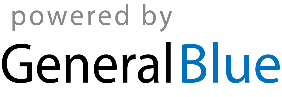 